""מועדון אגודת מכבי-חיפה-כרמל שחמט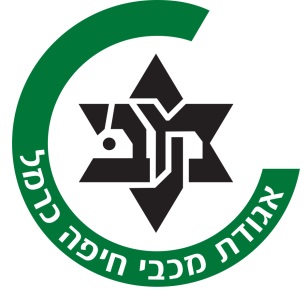 הזמנהתחרות שחמט אקטיבי לנוער ארצי שחמטאי/ת נכבד/ה אנו מתכבדים להזמינכם להשתתף התחרות שתיערך ב- 26/08/17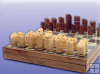 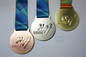 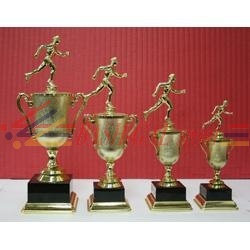 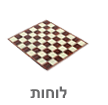 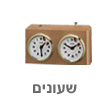 במועדון השחמט של מכבי-חיפה-כרמל, ברחוב ביכורים 19 חיפה .(בסמוך לבריכת מכבי) התייצבות לתחרות בשעה 10:00, הרשמות והגרלות בשעה 10:30-11:00. תחילת התחרות בשעה 11:00תחרות אקטיבי לילדים ונוער פתוחה ארצית עד גיל 20יוענקו 3 פרסים בכל אחת מהקטגוריות הרשומות מטה  גביעים,מדליות,פרסי ציוד שחמט,מלגת הדרכה לחוג לחודש עם רב-אמן,תלושים שווי כסף. בנוסף לפרסים הרגילים מטה יוענק פרס לשחקן/ית המצטיין/ת של מכבי חיפה-כרמל     פרסים נוספים יוענקו לשחקן/שחקנית המפתיע/ה בתחרות בכל קטגוריה. דמי השתתפות לנרשמים מראש: 50 ₪ ,חברי מועדון מכבי-חיפה-כרמל:40 ₪ . .לנרשמים ביום התחרות תוספת תשלום של 10 ₪  .רישום ביום התחרות על בסיס מקום פנוי בלבד. שחקנים לא בעלי כרטיס שחמטאי ישלמו תוספת 40 ₪ כדמי דירוג .קצב המסעים בתחרויות-20 דקות למשחק+5 שניות למסע .תוצאות התחרויות מועברות למד הכושר הישראלי .התחרות תיערך במתכונת של 5 סיבובים שויצרים תהיה חלוקה ל-3 רמות   לבעלי מד-כושר עד:1400   לבעלי מד-כושר עד:1700 לבעלי מד-כושר מעל 1700 במידה ולא יהיו מספיק שחקנים בתחרות,תיערך תחרות מרוכזת ופרסים יחולקו          בכל מקרה לפי רמות מד-הכושר שצוינו,בתנאי שבכל קטגורית מד-כושר יהיו.לפחות 10 שחקנים/שחקניות."שוויון נקודות בין שחקנים בסיום יוכרע לפי "בוכהולץ ניתן להתקשר ולהירשם אצל: דימטרי-052-8590709,ספיר-052-6102061.הנהלת התחרות שומרת לעצמה את הזכות לערוך כל שינוי לפי שיקול דעתה.בהצלחה לכולם!מועדון השחמט מכבי-חיפה-כרמל